NATIONAL ASSOCIAITON OF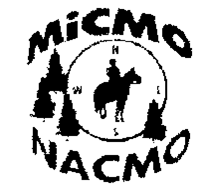 COMPETITIVE MOUNTEDORIENTEERINGRIDE SANCTION REQUEST:Name of Ride: ______________________________________________________Location:  _________________________________________________________Date of Rides: _______________________________________________________Ride Manager: _________________________________NACMO # ____________Address: ___________________________________________________________City: ____________________________________ State: ______ Zip: ___________Phone: __________________________ Fax: ______________________________Email: _____________________________________________________________Co-Ride Manager: _______________________________NACMO # ____________All persons managing or assisting or riding in a CMO must be either annual members or day members.  The ride manager must be an annual CMO member.  Enclosed is $5.00 per ride date payable 30 days before ride.I have read, and understand, and I agree to abide by all rules and release NACMO from any and all liabilities.Signature of Ride Manager: ____________________________ Date: __________Ride Manager forms and instructions are at the website www.nacmo.org.  Follow the “for MEMBERS” tab.